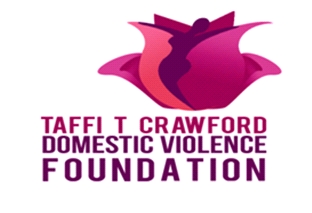 VENDOR REGISTRATION FORM(No registration fee for vendors)5K RUN/WALKSaturday, October 20, 20189:00 a.m(Vendors are requested to be present during Registration from 7:30am - 8:30am)New Fellowship Christian Church5453 Stateline RoadOlive Branch, MS 38654Company Name:________________________________________________________________ Mailing Address:________________________________________________________________ City:__________________________________ State:____________ Zip Code:______________ Phone:__________________________________ Fax:__________________________________Email:________________________________________________________________________Company Website Address:______________________________________________________Company Representative(s):_____________________________________________________ ____________________________________________________________________________Type of service your company provides:__________________________________________ Tables/tablecloths will be provided* Please bring: tablecloths (company if preferred), power strips, power cords, banners, décor, flyers, brochures, and any additional items you may need. *************************************************************************************E-mail Vendor Registration Form To: taffit.crawford@hotmail.com